  Совет депутатов        МУНИЦИПАЛЬНОГО ОБРАЗОВАНИЯСАКМАРКИЙ СЕЛЬСОВЕТСАКМАРСКОГО РАЙОНАОРЕНБУРГСКОЙ ОБЛАСТИРЕШЕНИЕ19.05.2017	                                                     №85О внесении изменений в решение Совета депутатов муниципального образования Сакмарский сельсовет Сакмарского района Оренбургской области от 12.04.2013 № 155 «Об утверждении Правил землепользования и застройки муниципального образования Сакмарский сельсовет Сакмарского района Оренбургской области»В соответствии с Федеральным законом от 06.10.2003 № 131-ФЗ «Об общих принципах организации местного самоуправления в Российской Федерации», протоколом публичных слушаний от 17.04.2017 года, руководствуясь Уставом муниципального образования Сакмарский сельсовет, Совет депутатов решил:Внести в решении Совета депутатов муниципального образования Сакмарский сельсовет от 12.04.2013 № 155 «Об утверждении Правил землепользования и застройки муниципального образования Сакмарский сельсовет Сакмарского района Оренбургской области»  следующие изменения:1.1 В карты градостроительного зонирования муниципального образования Сакмарский сельсовет и планируемого размещения объектов местного значения (земельный участок 56:25:1106002:50, расположенный в юго-западной части квартала 56:25:1106002 муниципального образования Сакмарский сельсовет), согласно приложению.2.Контроль за исполнением настоящего решения возложить на постоянную комиссию по социальным вопросам. 3.Решение вступает в силу после его опубликования (обнародования), подлежит размещению на официальном сайте муниципального образования.Глава муниципального образования-председатель Совета депутатов                                                      В.В. Потапенко Приложение № 1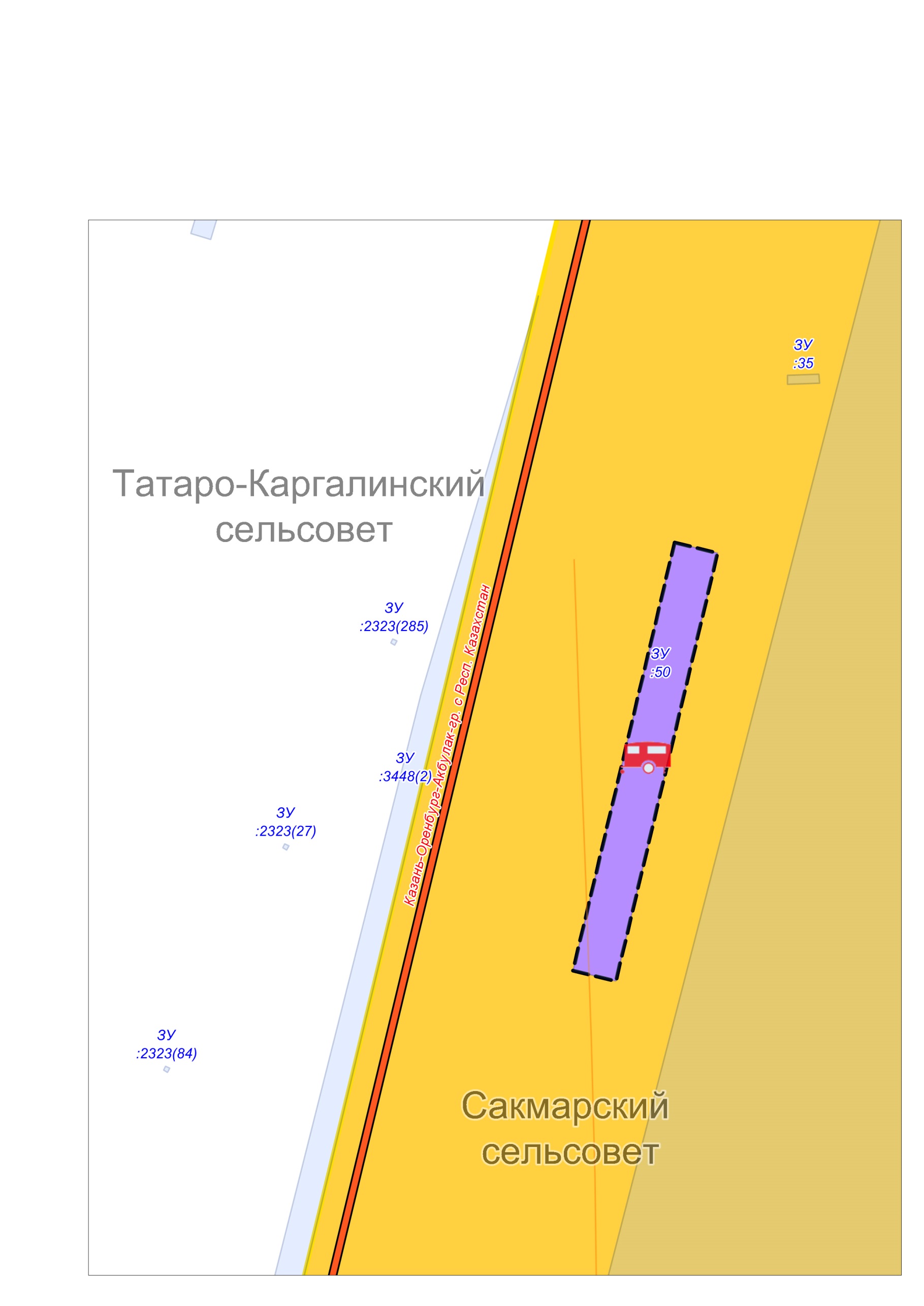 к решению Совета депутатовмуниципального образованияСакмарский сельсовет от 19.05.2017г. № 85Изменения в картах функционального зонирования и планируемого размещения объектов местного значения (земельный участок 56:25:1106002:50, расположенный в юго-западной части квартала 56:25:1106002):М 1 : 1 000